VSTUPNÍ ČÁSTNázev komplexní úlohy/projektuMěření kapacity kondenzátorůKód úlohy26-u-3/AA13Využitelnost komplexní úlohyKategorie dosaženého vzděláníH (EQF úroveň 3)Skupiny oborů26 - Elektrotechnika, telekomunikační a výpočetní technikaVazba na vzdělávací modul(y)Měření impedance, kapacity a indukčnostiŠkolaStřední průmyslová škola Chrudim, Čáslavská, ChrudimKlíčové kompetenceKompetence k řešení problémů, Matematické kompetence, Digitální kompetenceDatum vytvoření02. 12. 2018 09:09Délka/časová náročnost - Odborné vzdělávání8Délka/časová náročnost - Všeobecné vzděláváníPoznámka k délce úlohyRočník(y)Řešení úlohyskupinovéDoporučený počet žáků2Charakteristika/anotaceÚloha je určena pro realizaci modulu Měření impedance, kapacity a indukčnosti s cílem osvojení znalostí a dovedností v oblasti základních metod měření kapacity, přímé a nepřímé metody měření, zapojení, výpočet, určení velikosti, postup při měření a vyhodnocení výsledků měření.JÁDRO ÚLOHYOčekávané výsledky učeníŽák:- ovládá metody měření běžně užívané v dílenské nebo laboratorní praxi pro měření kapacity;- volí vhodnou měřicí metodu;- sestavuje měřicí obvody;- odečítá a vyhodnocuje údaje z měřicích přístrojů, správně interpretuje naměřené výsledky.Specifikace hlavních učebních činností žáků/aktivit projektu vč. doporučeného časového rozvrhuKapacita vodiče, kapacita deskového kondenzátoru, kapacitní reaktance, parametry kondenzátorů, značení kondenzátorů - odborný výklad s prezentací, řešení úloh a příkladů ve skupinách: 2 hod.Měření kapacity kondenzátorů multimetrem, spojování kondenzátorů - praktická měření: 2hod.Měření kapacity kondenzátoru nepřímou metodou pomocí Ohmova zákona - laboratorní úloha: 2 hod.Měření kapacity můstkovou a rezonanční metodou - laboratorní úloha: 2 hod.Metodická doporučeníZpůsob realizaceOrganizační forma výuky teoreticko-praktická, řešení úlohy bude probíhat v kmenové učebně a v elektrotechnické laboratoři.Pomůcky- různé druhy kondenzátorů, vodiče- multimetry pro měření napětí a proudu- R, L, C metry- můstky pro měření kapacit- funkční generátorVÝSTUPNÍ ČÁSTPopis a kvantifikace všech plánovaných výstupůVýpočet kapacity deskového kondenzátoru, kapacitní reaktance a výsledné kapacity při sériovém a paralelním zapojení kondenzátorů. Popis a schéma zapojení při měření kapacity různými metodami. Protokol z měření kapacity nepřímou metodou, můstkovou a rezonanční metodou.Kritéria hodnocení1. Žák provede praktická měření a vyhodnotí výsledky (protokol z měření).2. Žák vypracuje přehled metod měření kapacity (schéma zapojení, vzorec pro výpočet, postup při měření).3. Žák vyřeší testové úlohy v teoretických testech.Žák uspěl, pokud splnil všechny tři části zkoušky.Výslednou známka bude určena jako vážený průměr s váhou dílčích zkoušek - písemné zkoušení - test 1, praktická měření 2, přehled metod 2. (Každou známku vynásobit její vahou, poté se vypočítá aritmetický průměr.)Prospěl na výborný:Žák provede praktická měření a vyhodnotí správně výsledky. Vypracuje včas a bez chyb přehled metod měření kapacity.Minimálně 90 % správných odpovědí v závěrečném teoretickém testu.Prospěl na chvalitebný:Žák provede praktická měření a vyhodnotí výsledky s drobnými chybami, které po upozornění odstraní. Vypracuje včas a bez chyb přehled metod měření kapacity.Minimálně 75 % správných odpovědí v závěrečném teoretickém testu.Prospěl na dobrý:Žák provede praktická měření. Výsledky vyhodnotí s chybami, které po upozornění odstraní. Vypracuje přehled metod měření kapacity.Minimálně 65 % správných odpovědí v závěrečném teoretickém testu.Prospěl na dostatečný:Žák provede praktická měření a vyhodnotí výsledky s pomocí. Vypracuje přehled metod měření kapacity, chyby po upozornění odstraní, případně doplní chybějící údaje.Minimálně 50 % správných odpovědí v závěrečném teoretickém testu.Neprospěl:Méně než 50 % správných odpovědí v teoretickém testu.Nesplní měření praktické úlohy, neodevzdá protokol s vyhodnocením měření, nezpracuje přehled.Doporučená literaturaBEN - technická literatura. Elektrotechnická měření. Dotisk 1.vydání. Praha: Nakladatelství BEN – technická literatura, 2003.  ISBN 80-7300-022-9.Tkotz, K. a kol.: Příručka pro elektrotechnika, Europa-Sobotáles cz. s.r.o., Praha 2006.BASTIAN, P. a kol.: Praktická elektrotechnika, Europa-Sobotáles cz. s.r.o., Praha 2004.HÄBERLE, G. a kol.: Elektrotechnické tabulky pro školu i praxi, Europa-Sobotáles cz. s.r.o., Praha 2006.HAASZ, V.: SEDLÁČEK, Miloš. ELEKTRICKÁ MĚŘENÍ, Přístroje a metody. Dotisk 2. vydání. Praha: Česká technika – nakladatelství ČVUT, 2005. 337 s. ISBN 80-01-02731-7.PoznámkyObsahové upřesněníOV RVP - Odborné vzdělávání ve vztahu k RVPPřílohyTeorie-Metody_mereni_kapacity.docProtokol-2_Mereni-kapacity.docProtokol-1_Mereni-kapacity.docLaboratorni-prace_Mereni-kapacity-pomoci-stridaveho-proudu.docxTeorie_Mereni-kapacity-primou-metodou.docxTeorie_Mereni-mustkovou-metodou.docxZadani_Mereni-kapacity-klasickymi-metodami.docxTest_Kontrolni-test-k-mereni-kapacity.docZadani-Metody_pro_mereni_kapacity.docTeorie-Kondenzatory.docTeorie-Kondenzatory.pdfPrezentace_Metody-mereni-kapacity.pptPrezentace_Mereni-kapacity-kondenzatoru_Metody.pptMateriál vznikl v rámci projektu Modernizace odborného vzdělávání (MOV), který byl spolufinancován z Evropských strukturálních a investičních fondů a jehož realizaci zajišťoval Národní pedagogický institut České republiky. Autorem materiálu a všech jeho částí, není-li uvedeno jinak, je Stanislav Pleninger. Creative Commons CC BY SA 4.0 – Uveďte původ – Zachovejte licenci 4.0 Mezinárodní.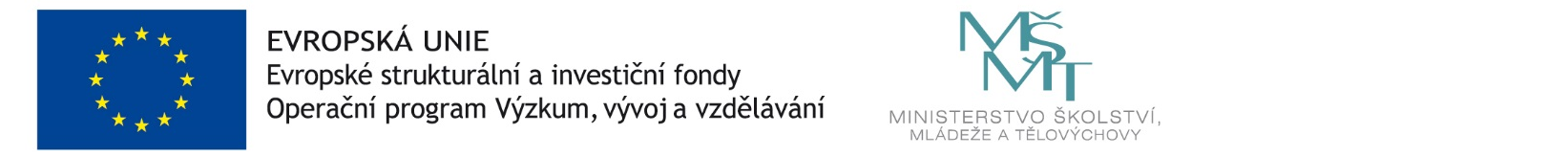 